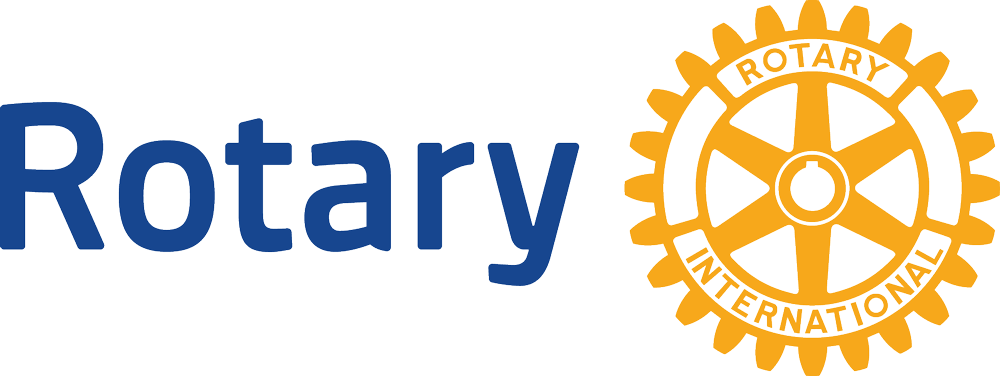 Nomination Form for the Sylvia Whitlock Leadership AwardThis award was established in 2017 and was first presented at a Women in Rotary event at the Atlanta Convention. The award recognizes individuals (men or women) who have contributed to the success of women in Rotary.   Criteria:Is a member in good standing of a Rotary Club.Has achieved excellence in their vocational life. Contributes time and energy to improving the quality of life for others in their Rotary community (locally and/or globally).Actively assists others, particularly women, in realizing their full leadership potential. The nomination deadline is May 15, 2019.Nomination process: Nominator should complete and submit the Nomination form and any supporting documentation (not to exceed 5 pages) to Sieglinde Warren at suwarren19@zoominternet.net by the deadline. Dr. Sylvia Whitlock joined the Ex-Rotary Club of Duarte, California, in 1982. At that time, women were not allowed membership in Rotary, and Duarte had been removed as an official Rotary club because it had admitted women as members. Dr. Whitlock became the club’s president in 1987, the year the US Supreme Court ruled that the Duarte club be reinstated, thus making her the first female club president in Rotary history. She served as District 5330’s District governor in 2012-2013.She has participated in Rotary’s National Immunization Days and established an AIDS clinic in Jamaica. She has supported an orphanage in Mexico, sank wells in Nigeria and raised almost $90,000 to educate girls in India.Nomination Form for the Sylvia Whitlock Leadership AwardName of Nominee:______________________________________________Nominee phone:________________________  Email address:______________________ Nominee’s Rotary Club Name:_____________________________________ Name and title of Nominator:_______________________________________Nominator phone:_______________________Email address:_________________  How many years has the Nominee been a Rotarian:___________________ Please answer the following questions (no more than 200 words per question):Please list the Rotarian’s achievements or provide a Rotary Resume. Include positions held, projects and activities led by or where the nominee has played a leadership role.    How has the nominee performed in their vocational life and other community organizations? What is the nominee’s most significant achievement?How has the nominee helped other women in Rotary reach their full leadership potential? List any other achievements or skills that make this nominee stand out as a Rotarian. Recipients:2017 	PDG Sylvia Whitlock 	(Inaugural Award)  2017 	PRIT Carolyn Jones2018	PRIVP Dean Rohrs